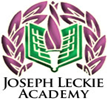 THE ENGLISH FACULTYThe faculty is situated across two new blocks, (completion July 2009/Sept 2016), which is the beginning of what we hope will be a total rebuild. All full time English staff have their own classrooms, which are well-resourced and have interactive whiteboards. There are also two drama studios, managed by the Head of Drama. The faculty as a whole is well resourced with a range of whole-class readers, text books, DVDs and ICT software. The faculty has its own digital video camcorder and digital cameras. Teaching in the faculty is consistently good and outstanding. We work closely with several local universities on their PGCE and School Direct programmes.  We have an excellent record of supporting NQTs through their first and subsequent years of teaching as well as supporting colleagues in general. Every member of staff who has left in the past few years has achieved promotion.In 2017 examinations, the Progress 8 score for English was 0.09 which is above the national average of -0.04.  Over the past 5 years, progress in English has consistently met or exceeded FFT expectations. The faculty also boasts a 100% pass rate for those students studying A Level in English Literature.  Those students undergoing English re-sit at Post 16 also achieved a positive value added in 2017 compared to National results.Over recent years, the faculty has undergone significant changes. Key Stage Three, in line with the rest of the Academy, consists of Years 7 and 8, who follow common long and medium term plans linked to the GCSE AOs, and accompanying schemes of work and regular assessments. In this way, we aim to familiarize all students with the requirements of the new GCSEs from the beginning of KS3.Data is rigorously monitored and intervention strategies are put in place for underachieving students. At Key Stage Four, all students are prepared for AQA GCSE English Language and English Literature. Our long and medium term plans are also tied to the GCSE AOs.  These are linked to a student tracking and intervention policy. The staffing levels for Key Stage Four are particularly generous, reflecting the importance in which the subject is held within the Academy. At Key Stage 5 the faculty offers A2 English Literature (AQA B) and AQA B English Language. There is also the opportunity to retake GCSE English Language in our Sixth Form.The faculty consists of ten full-time and four part-time English specialists, who together represent a wide range of expertise and experience.  Most English teachers also teach some Drama. There is a Second in Faculty who is also responsible for KS4, a KS3 leader and other post holders within the faculty. The current head of EMAC is a member of the English faculty.  There are seven faculty-based Teaching Assistants, who support  in classrooms, undertake administrative tasks, and who deliver the Lexia reading programme for all students with reading ages significantly lower than their chronological age. The faculty offers a wide range of experiences to students including competitions, a variety of English focused lunchtime activities and theatre trips. We also hold additional English lessons and revision sessions in Year 11.Colleagues in the faculty work very well as a team, sharing resources and ideas. We would welcome someone who shares our belief in teaching engaging lessons, building good / positive relationships with students and sharing best practice.  Innovative teaching approaches are certainly encouraged!MARCH 2018